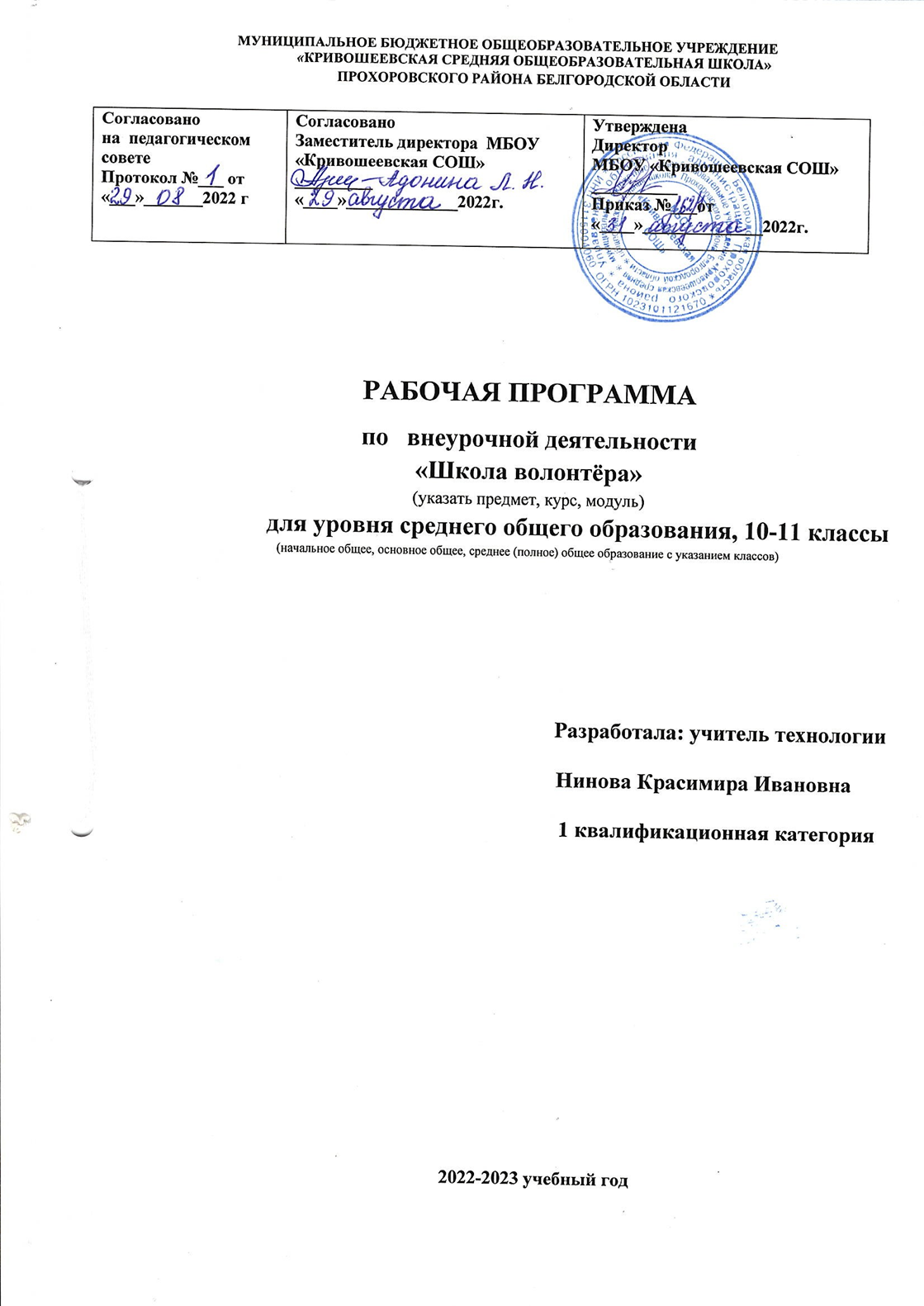 Пояснительная запискаРабочая программа по внеурочной деятельности «Школа волонтеров» составлена на основе:     Федеральным государственным образовательным стандартом основного общего образования.2. Авторской программы О А. Аплевич, Н. В. Жадько. – М.: Просвещение, 2019Основной образовательной программой среднего общего образования муниципального общеобразовательного учреждения «Кривошеевская средняя общеобразовательная школа»Изучение программы общеинтеллектуального направления проходит в рамках внеурочной деятельности 1 час в неделю. Срок реализации программы 2 года. Возраст 10-11 классы. В 10 классе - 34 часа, 1 час в неделю, 11 класс- 34 часа, 1 час в неделю.Цель изучения курса:вовлечение детей и подростков в добровольческую (волонтерскую) деятельность;участие их в ней способствуют успешной социализации, т.к. существует четкая взаимосвязь между детско- юношеским добровольчеством (волонтерством), образованием и возможностью для человека проявить инициативу, творческий потенциал, лидерские качества, ощутить свою причастность к общественно полезному делу.Задачи курса:формирования социальных компетенций и гражданских установок, овладение опытом решения реальных практических дел, вовлечение школьников в социальную проектную деятельность, развитие умения согласовывать личные и общественные интересы.Личностные и метапредметные результаты освоения курсавнеурочной деятельностиЛичностные результаты:- формирование духовно-нравственных качеств, приобретение знаний о принятых в обществе нормах отношения к памятникам культуры, к людям, к окружающему миру;- формирование осознанного, уважительного и доброжелательного отношения к другому человеку, его мнению, мировоззрению, культуре; готовности и способности вести диалог с другими людьми и достигать в нем взаимопонимания;- развитие морального сознания и компетентности в решении моральных проблем на основе личностного выбора, формирование нравственных чувств и нравственного поведения, осознанного и ответственного отношения к собственным поступкам; - формирование коммуникативной компетентности в общении и сотрудничестве со сверстниками, взрослыми в процессе образовательной, творческой деятельности.Метапредметные результаты:расширение круга приёмов составления разных типов плана;расширение круга структурирования материала;умение работать со справочными материалами и Интернет-ресурсами, планировать волонтёрскую деятельность;обогащение ключевых компетенций (коммуникативных, деятельностных и др.);умение организовывать волонтёрскую деятельность;умение оценивать результаты волонтёрской деятельности собственной и одноклассников.Регулятивные УУД:Определять и формулировать цель деятельности с помощью учителя.Учиться высказывать своё предположение (версию).Учиться работать по предложенному учителем составленномсамостоятельно плану.Учиться отличать верно выполненное задание от неверного.Учиться совместно с учителем и другими учениками даватьэмоциональную оценку деятельности товарищей.Контроль в форме сличения способа действия и его результата сзаданным эталоном.Познавательные УУД:Ориентироваться в своей системе знаний: отличать новое от уже известного с помощью учителя.Перерабатывать полученную информацию: делать выводы в результатесовместной работы всей группы.Перерабатывать полученную информацию: сравнивать и группировать Коммуникативные УУД:- Донести свою позицию до других: оформлять свою мысль в устной иписьменной речи (на уровне одного предложения или небольшого текста).               - Слушать и понимать речь других.               - Совместно договариваться о правилах общения и поведения в школе и следовать им.               - Учиться выполнять различные роли в группе (лидера, исполнителя, критика).Содержание курса внеурочной деятельностиПрограмма содержит не только занятия по выявлению и развитию лидерских качеств, но и практическую деятельность обучающихся. Как результат работы - организация и проведение общешкольных мероприятий.История волонтерского движения в мире и России. Создание волонтерского отряда.Познание себя и других (психологическая подготовка волонтеров). 3.Работа с документацией.Социальная работа волонтеров.Формы проведения учебных занятий подбираются с учетом цели и познавательных интересов обучающихся, специфики содержания данной образовательной программы и возраста:Коллективная форма работыДеловые и ролевые игрыУпражнения на взаимодействия в группеТренингиДискуссииБеседыСоциальные акции и мини-проектыФормы контроляТренинги.Участие в акцияхОжидаемые результаты:Программа	курса	внеурочной	деятельности   «Школа волонтёра»предполагает, что    обучающиеся научатся:деловому конструктивному взаимодействию в группе;основам самоуправления;развивать коммуникативную и эмоциональную культуру;организовывать игровое взаимодействие на уровне группы, класса.Обучающиеся получат возможность научиться:коллективному целеполаганию и планированию;организации и проведения классных дел;индивидуальной и коллективной рефлексии;управлению собственным поведениием с учетом не только собственныхинтересов, но и потребностей окружающих;организаторским навыкам, умениям, развитию творческой активности по организации досуга.                                                          Тематическое планирование учебного курса«Школа волонтера»Первый год обучения (34 ч) [10 класс]Второй год обучения (34 ч) [11 класс]Формы организацииВиды деятельностиСоциальная работа волонтёровКоллективная формаработыЗнакомятся с историейволонтерского движения вРоссии и за рубежом.Знакомятся с правами иобязанностямиволонтеров. Определяютмиссию волонтерскогоотряда, продумаютнаправления работы инаметят план работы нагод.Формируют банкорганизаций, которыенуждаются в волонтёрской работе. Тренинги      Знакомятся спсихологическимиособенностями людей сограниченнымивозможностями и пожилыхлюдей.Коллективная, парная ииндивидуальная формыработы     Знакомятся с основнымиправовыми актами идокументами,регламентирующимиволонтерскуюдеятельность.Создают различнуюпечатную ивидеопродукцию дляпроведения мероприятий в рамках волонтерскойдеятельностиКоллективная форма работыОказывают адресную помощь, на практикереализуют знания, полученные в период подготовки.РазделСодержаниеФормы организацииВиды деятельностиТема 1.Волонтѐрск ая деятельнос ть в России (20 ч)Введение. Волонтѐры меняют  мир. Из истории волонтѐрского    движения в России: Древняя Русь и Московское княжество, императорская Россия, советский период, современная Россия. Правовое регулирование волонтѐрской деятельности в России: нормативно-правовая база добровольчества (волонтѐрства); волонтѐр и доброволец; цели деятельности волонтѐра; права и обязанности волонтѐра. Правовые условия осуществления волонтѐрской       деятельности. Единая информационная система в сфере развития добровольчества (волонтѐрства). Особенности волонтѐрской деятельности.     Волонтѐрские группы и волонтѐрские организации: организаторы и участники волонтѐрской деятельности; индивидуальное и групповое волонтѐрство; волонтѐрская группа; волонтѐрская организация. Направления деятельности волонтѐров: социальное волонтѐрство,   культурно-спортивное волонтѐрство, экологическое    волонтѐрство.Диспут, круглый стол, поисковыеисследования, соревнования, конкурс, викторина, познавательный социальный проект, выставка.Беседа,	работа	в группе,		мозговойштурм,		создание интеллект-карты, защита	проектов, ролевая игра, пресс- конференция,создание инструкции, диалог-игра, решение учебных		кейсов, работа с нормативно- правовыми источниками, выступление			с подготовленным сообщением, работа с Интернет-ресурсами, создание	коллажа, разработка и защита мини-проекта,создание мотивационной презентации.Тема 2. Вы решили стать волонтѐром (14 ч)Мотивация к участию в волонтѐрской деятельности: ценности личности; базовые ценности для волонтѐра, мотивация   деятельности волонтѐра. Как стать волонтѐром: выбор направления волонтѐрской деятельности;			поиск волонтѐрской организации или волонтѐрского проекта; прохождение собеседования при приѐме в волонтѐрскую организацию и обучение волонтѐров.Что необходимо знать и уметь волонтѐру:требования, предъявляемые к	волонтѐру;                            личная книжка волонтѐра.Диспут, круглый стол, поисковыеисследования, соревнования, конкурс, викторина, познавательный социальный проект, выставка.Беседа,	выполнение диагностики, диалог- игра, выступление с подготовленным сообщением, работа с Интернет-ресурсами, диспут,		созданиеплаката,	защитапроекта,	разборучебных	кейсов, создание самопрезентации	в форматевидеообращения, написание мотивационного письма.Тема 3. Волонтѐрск ий проект: от идеи к результата м (21 ч)Проект как форма осуществления волонтѐрской деятельности; что необходимо знать для успешной реализации волонтѐрского  проекта. Разработка                                      волонтѐрского проекта: формулирование идеи проекта, постановка целей и задач проекта, составление плана, формирование команды, определение ресурсов, начало реализации проекта. Реализация                             волонтѐрского проекта: привлечение ресурсов, презентация волонтѐрского    проекта, воплощение проекта (создание проектного продукта). Подведение итогов проекта: оценка результативности проекта, подготовка и  публикация отчѐта о проекте, создание портфолио проекта, встреча участников проекта, благодарственные письмаспонсорам и партнѐрам проекта.Поисковые исследования,соревнования, конкурс, викторина, познавательный социальный проект, выставка.МозговойШтурм, решение учебных задач, работа  с Интернет- ресурсами, создание листовки - флаера,  подготовка и защита проекта.Тема 4. Из опыта волонтѐрск ой деятельнос ти (13 ч)Разработка проекта помощи детям-сиротам «Обмен талантами». Организация праздника для пожилых людей«Новый год от чистого сердца». Организация творческого фестиваля «Без разницы». Организация школьного волонтѐрского центра. Подготовка развлекательной программы для детей «Хорошее настроение». Экологический проект «Лес своими руками». Эколого-просветительский проект «Послание в лесу». Организация фестиваля«Здоровый образ жизни? Легко!». Проект по созданию социального ролика. Организация образовательной программы (курса-тренинга) школьным волонтѐрским  центром.Диспут, круглый стол, поисковыеисследования, соревнования, конкурс, викторина, познавательный социальный проект, выставка.Практические работы по решению учебных кейсов.№занятияТемаКоличествочасовРаздел 1. Волонтерская деятельность в России.Раздел 1. Волонтерская деятельность в России.Раздел 1. Волонтерская деятельность в России.1Древня Русь и Московское княжество. Вводное занятие.12Императорская Россия.13Советский период.14Нормативно-правовая база добровольчества.15Волонтѐр и доброволец. Цели деятельности волонтѐра.16-7Права и обязанности волонтёра. Правовые условия осуществленияволонтѐрской деятельности.28-9Единая информационная система в сфере развития добровольчества.210Организаторы и участники волонтёрской деятельности.111-12Индивидуальное и групповое волонтёрство.213-14Волонтѐрская группа.215-16Волонтѐрская организация.217-18Социальное волонтѐрство.219Культурно-спортивное волонтѐрство.120Экологическое волонтѐрство.1Раздел 2. Вы решили стать волонтѐром.Раздел 2. Вы решили стать волонтѐром.Раздел 2. Вы решили стать волонтѐром.21-22Ценности личности. Базовые ценности для волонтѐра.223-24Мотивация деятельности волонтѐра.225Вы хотите стать волонтѐром?126Выбор направления волонтерской деятельности.127-28Поиск волонтѐрской организации или волонтѐрского проекта.229-30Прохождение собеседования при приѐме в волонтѐрскуюорганизацию и обучение волонтѐров.231-32Требования, предъявляемые к волонтѐру.233-34Личная книжка волонтѐра.2Итого34№занятияТемаКоличествочасовРаздел 3. Волонтѐрский проект: от идеи к результатам.1Проект как форма осуществления волонтѐрской деятельности.12Что необходимо знать для успешной реализации волонтѐрскогопроекта?13От идеи проекта - к его реализации.14Формулирование идеи проекта.15Постановка целей и задач проекта, составление плана.16Формирование команды.17-8Определение ресурсов.29Начало реализации проекта.110-11На пути к реализации проекта.212Привлечение ресурсов.113-14Презентация проекта.215-16Воплощение проекта.217-18Оценка результативности проекта.219Подготовка и публикация отчета о проекте, создание портфолиопроекта.120-21Встреча участников проекта. Благодарственные письма спонсорам ипартнѐрам проекта.2Раздел 4. Из опыта волонтѐрской деятельности.22-23Разработка проекта помощи детям-сиротам «Обмен талантами».224Организация праздника для пожилых людей «Новый год от чистогосердца».125Организация творческого фестиваля «Без разницы».126Организация школьного волонтѐрского центра.127Подготовка развлекательной программы для детей «Хорошеенастроение».128Экологический проект «Лес своими руками».129Эколого-просветительский проект «Послание в лесу».130Организация фестиваля «Здоровый образ жизни? Легко!»131Проект по созданию социального ролика.132Организация образовательной программы (курса-тренинга)школьным волонтѐрским центром.133-34Всеобщая декларация добровольчества.2Итого34